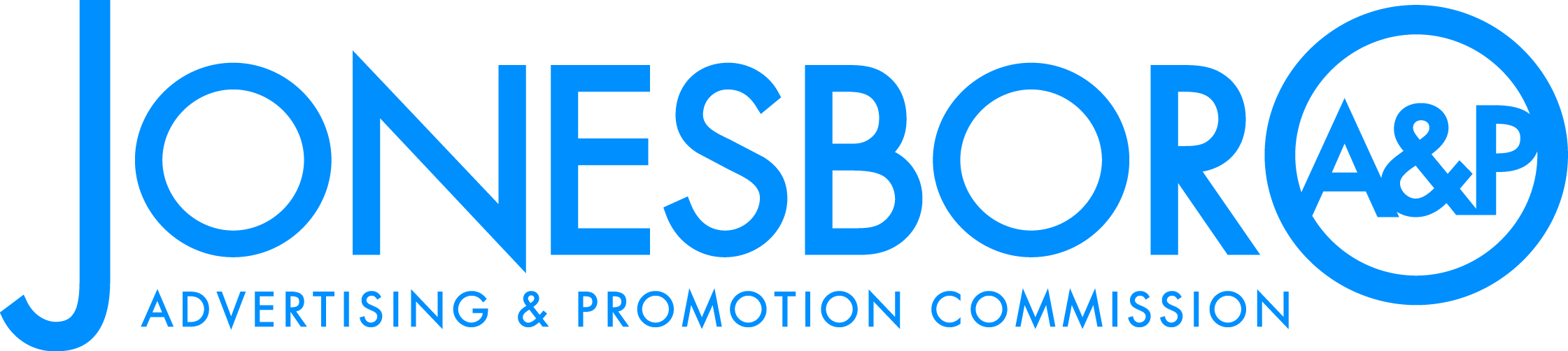 Our ability to grant funds for the 2023 calendar year will continue to be influenced by the COVID-19 pandemic due to the significant impact it makes in the hospitality industry.  This is also consistent with our discussions and written communication in the past that we will continue to reduce funds of organizations that have received continuous funding over the past several years.  We would request that your applications reflect that in your amounts requested and your detailed accounting for your use of funds. Also, if funds were not used accordingly in 2022, we would expect that to be reflected in your package as carryover funds and used in 2023.Please note that A&P funds cannot be used for organizational administrative salaries. In the required final report to be included with your application packet, please include an itemized report of all expenses paid from A&P funding.  Important considerations for 2023 applicants:Funding awards from the Advertising and Promotion (A&P) Commission are based on sponsoring programs and events that provide increased tourism and economics to the greater Jonesboro area. Financial awards are intended to supplement (not subsidize) the organization’s budget such that the organization is able to increase the awareness and promotion of their programs.Requests for funding come with the understanding that the organization will provide evidence that funds were spent on items that would not have otherwise been within the organization’s financial reach, and that such funding was not used for routine operating expenses.  All applications for consideration in the 2023 funding cycle are due October 1, 2022. Applications may be delivered to the Mayor’s office at Municipal Center, 300 S. Church, Jonesboro or mailed.   Mailed applications MUST be post marked by October 1, 2022.  Organizations must provide eight printed copies of their full application or they will not be considered by the A&P Commission.If you received A&P Funds last year, the follow-up report for 2022 along with copies of 2022 receipts must be included with your new application. If proper financial documentation isn’t supplied, the organization may not be considered in the 2023 funding cycle. The A&P Commission will hear presentations after the October 1 deadline. You will be notified in advance of the time to attend this meeting.  A presentation is not required, but Commissioners may have questions pertaining to the application. Christy Appleton is the managing agent for the A&P Commission. Please direct any questions to her at JonesboroAPCommission@gmail.com (preferable) or 870-926-2626. Attached are the guidelines and required forms for application and funding from the Jonesboro Advertising and Promotion Commission. Included are: 	1.	Policy for Funding	2.	Guidelines for Funding 	3.	Application for Funding 	4.	Funding contract-(Prepared by A&P upon approval of request)
	5.	Follow-up Report-due within 60 days of completion of the event 					and upon request for disbursement of funds 
POLICY FOR FUNDING 	The Jonesboro Advertising and Promotion Commission provides funding for the purpose of advertising and promoting events that fit with the Commission’s mission of promoting and enhancing Jonesboro for tourism.  These funds are available based on the Commission’s budgetary ability and on its judgment about the event’s merits.In compliance with Arkansas Code funds are provided for promoting and encouraging tourism and conventions.Requests are to be submitted on the official application to Christy Appleton for the Jonesboro Advertising and Promotion Commission no later than October 1.  Applications received after October 1 will not be considered for funding.  Final approval of requests will be by vote of the Commission.  Funds will be paid to the organizations from the City of Jonesboro if approved by the Commission and will be paid only from an invoice submitted by and approved by the Commission’s Agent.   All recipients of funds are required to financially account for the funds received no later than 60 days after the date on the Follow-Up Report form.  Submit Applications no later than October 1, 2022 to:Jonesboro Advertising and Promotion CommissionP.O. Box 1845 Jonesboro, AR  72403-1845Or deliver to the Mayor’s Office, Municipal Center, 300 S. Church, Jonesboro Applications received after the deadline will not be considered. Guidelines for Funding Requests.   Adopted 5-31-17Address All Questions To:	JonesboroAPcommission@gmail.comCommission Overview:Purpose:The purpose of the Jonesboro Advertising and Promotion Commission is to promote tourism in the city and to produce a positive economic impact on the businesses of the City of Jonesboro through the funding of promotion and advertising of events held in the city. Advertising and Promotion funding is not designed to provide total financing for any event or its advertising.  However, it serves as an incentive and an endorsement for those organizations that are working toward promoting tourism in the City of Jonesboro.Commission Make-up:The Advertising and Promotion Commission members are appointed by the Mayor of the City and approved by the City Council according to Arkansas Advertising and Promotion Act. The Commission is charged with the management of funds generated by the city’s three cent hotel/motel tax.Regulating Oversight:The commission and its funding are regulated by the city ordinance created in 2006 under the City Advertising and Promotion Commission Sec 2-431 and 2-432. It is also governed by the state statute known as the Advertising and Promotion Commission Act. Funding Categories and Measurement and Goals: All categories below unless specifically stated, should have the primary goal of promoting tourism to Jonesboro. Primary measurements of these goals are volume increases in hotels, restaurants, and shopping. Year-Round Funding:Funding for organizations designed to provide year-round activities that also promote tourism to the Jonesboro area produced by non-profit organizations. Some examples include: Foundation of Arts, Forum Commission Promotion, and Downtown Jonesboro Association. Sporting Events:The purpose of funding these sporting events is to bring tourism to Jonesboro and help fill hotels, restaurants, and shoppers by visitors that wouldn’t normally visit Jonesboro. Examples include: Jonesboro Baseball Boosters, Jonesboro Softball Association, and Arkansas State University Athletics. Advertising and Publicity:Advertising and publicity funds are for promotional purchases for a specific event and your organization is responsible for design and placement of the ad(s).  Publicity for your event may include but is not limited to: newspaper, cable, radio, billboard, direct mail pieces, websites, brochures, and posters. The primary goal is to attract more tourism to the City of Jonesboro. Special Events/Other Activity:Special events funding is for one-time activities, for example a meeting or convention, and is at the discretion of the A & P Commission.  The special event is subject to the same procedures and criteria for funding as annual events.Seed Money:Seed money shall be considered for new events.  A new event is defined as an event that is in one to three years of existence.  Seed money will be administered to new events only and is limited to a period not more than three years.  If granted the first year the organization should not assume funding for subsequent years and must re-apply each year.Funding amounts for new events are as follows:1st year	Up to $50002nd year	Up to $25003rd year	Up to $1000Reserve Funding:At its discretion, the commission shall have the authority to build and maintain a reserve for future projects that may require larger one-time funding. This formula for reserve funding and target balance should be discussed and approved annually at a minimum by the commission. Quality of Life Events:On a limited basis and as remaining funds are available, Quality of Life events can be considered. These are defined as events that may bring only limited impact on tourism but provide improvements to our community. The categories listed above are used as guidelines. The commission has the authority to vary from these guidelines as deemed necessary to enhance the goals of promoting Jonesboro. Use of Funds:The guidelines for specific use of funds vary by the categories listed above. Examples include:Advertising and Promotion of events (Newspaper, TV, Radio, Billboard etc.)Supplies for events (Trophies, Banners etc.)Staffing for events (should be designated for the specific events only and not towards year-round administration funding. Exclusions may apply to applicants as it pertains to year-round project funding in Category #1.)Other items that may be needed to ensure success of the eventThe application for funding should include a detailed budget outlining how A&P Funds will be used. The follow-up report (due 60 days after the event) should include receipts to verify the A&P funds were used as specified in the application. Any variance may result in the request of the return of funds to the commission. Funding Timeframes and Criteria:Application Timeframe:All requests for funds must be submitted on the official application (found at www.TourJonesboro.com) no later than October 1 in the year prior to the event.  Requests will be reviewed during the October meeting of the Commission.  The commission will rule on requests prior to December 31 and organizations will be notified by the Commission’s managing agent. Requests will not be considered after an event has taken place.Economic Impact:  Applications must substantiate the economic impact of the proposed event as it pertains to the primary mission of the A & P commission, which is to promote the City of Jonesboro and to attract tourism and conventions to the city.  The Commission is particularly interested in how many dollars the event will generate in the local economy.  The key criteria may include number of visitors expected for the event, the number of room nights expected and restaurant and retail business receipts.  Budget:  Applications must include an attached budget of how the funds will be administered by the requesting organization.  Event holders are requested to solicit bids from local vendors.Recognition:  Organizations receiving funding from the Jonesboro A & P Commission will credit the Commission by displaying the Commission logo on all banners, print advertising, programs, radio/television advertising and posters.  In essence all promotion of the event should give credit to the Commission.  The official logo for printed material is available from the Commission’s managing agent.  Tag lines for radio/television ads should read: “Promotional funding provided by the Jonesboro Advertising and Promotion Commission”.Indemnification:  The organization must sign the indemnification agreement contained in the official application in order to be considered for funding.Compliance:  All events shall abide by local, state and federal laws.  Furthermore, the event shall not be of a questionable nature and may not exclude race, creed, or religion.  It must be open to the public and provisions made for that purpose, e.g. handicap facilities and available parking.Year to Year Support:  Commission support of an annual event will under no circumstances obligate the Commission to continue support for the event in subsequent years.  Organizations should not assume nor budget funding annually.  The Commission reserves the right to terminate funding at any time should the Commission deem appropriate.  If an event is approved for funding, the organization must read, understand and comply with the Commission’s Funding Guidelines.Funding Requirements:If funding is granted to your organization, the A & P Commission requires:Agreement to abide by all terms specified herein.Agreement that organization bankruptcies or event deficits will not be covered by A & P Funding.Agreement that a written financial report including details of how the funding was spent will be presented to the A & P Commission (via the managing agent) within 60 days after the event.Agreement that an attempt will be made to contract with Jonesboro businesses in regard to food services, lodging, transportation, meeting facilities, equipment, etc.Agreement that all of the above items are adhered to by signature of the organization’s agent on the official application.The applicant must acknowledge that any support from the Jonesboro Advertising and Promotion Commission is subject to the Freedom of Information Laws as stated in The Arkansas Freedom of Information Handbook. Gifts to commissioners are not allowed. 2023 APPLICATION FOR FUNDING REQUESTING ORGANIZATION:Name of Organization______________________________________________________________________________Address______________________________________________________________City/State/Zip__________________________________________________________Tax ID#_______________________________________________________________Is this an incorporated non-profit organization? ____________________________Contact Information:Primary Contact Person_________________________________________________Cell Phone______________________ Work Phone___________________________Email Address_________________________________________________________Alternate Contact Person________________________________________________Cell Phone______________________ Work Phone___________________________ Email Address_________________________________________________________Current officers:		President_____________________________________		Vice President_________________________________		Secretary/Treasurer_____________________________EVENT DETAILS:Funding Category as defined in Guidelines (mark all that apply):Year Round Funding 	____	Sporting Event:____Advertising and Publicity___	Special Events/Other Activities___Seed Money____		Quality of Life_____Other____ (Please explain in Description of event below)Name of Event____________________________________________________________________________________Date of Event__________________________________________________________Number of years the event has been held__________________________________Location of the event_______________________________________________________________________________Description of event ____________________________________________________________________________________________________________________________________________________________________________________________________________________________________________________________________________________________________________________________________________________________________________________________________________________________________________________________________________________________________________________________________________________________________________________FINANCIAL INFORMATION:Amount Requested_________________________________________________________________	What is the total budget for this event _________________________________________________What is the total advertising budget for this event_______________________________________What are other funding sources______________________________________________________Is there a ticket price? If so at what level? _____________________________________________________________If this event generates a profit, what will the profits be used for? Please detail if these funds will be used locally or outside the Jonesboro area. __________________________________________________________________________________________________________________________________________________________________________________________________Please attach a copy of the complete budget for this project.  Full financial disclosure of all revenues and expenses must be provided. Please specifically detail what items the A&P funds will be used for.ECONOMIC IMPACT INFORMATION:Please describe the potential economic impact to local businesses, specifically hotels, restaurants and shopping. You may attach a separate sheet if necessary. Please Provide Estimates Below:Number of visitors from the NEA Area to Jonesboro: ______________________(Visitors that will come to Jonesboro but not require an overnight stay)Number of visitors from OUTSIDE the NEA Area to Jonesboro: ______________(Visitors that will come to Jonesboro and have the potential to stay overnight)What methods do you plan to use to track overall economic impact within the city of Jonesboro?Sporting Events:Estimated Number of local teams: _________	Estimated Number of visiting teams: ____________Players per team: ______________	             Estimated Local Attendance: ___________________Estimated non-local attendance__________	Estimated Number of Hotel Nights: ___________________(100 people staying 1 night, 2 per room equals 50 hotel nights)Please note that all estimates need to be as accurate as possible. We will request verification in the follow-up report. In the event of significant discrepancies, funds may be requested back, and future funding requests may not be considered. Use Space Below for any additional information or comments you would like to share or attach a separate sheet.Please attach the following required documentation:A list of all board members for the organizationTwo prior year’s financial statements; copy of audit if applicable Articles of Incorporation if applicableProposed BudgetProposed itemization of exact use of A&P FundsIf event was held previously, a copy of the previous year’s follow-up report. (This is required to be completed and turned in within 60 days of the event. An additional copy should be attached to the new funding application)Eight copies of the full application must be supplied by the requesting organization. Please note that the items above are required. If they are not satisfactorily provided, the commission will consider only on a limited basis if additional funds are available. More weight will be given towards properly documented proposals. By signing below, I acknowledge that I have prepared this request with correct information to the best of my knowledge. I also agree that I have read the Guidelines for Funding Request and agree to abide by those guidelines. I also agree to provide a follow-up report within 60 days of completion of the event. By signing below, I also acknowledge that I indemnify the Jonesboro Advertising and Promotions Commission and the City of Jonesboro of any liability associated with the organization or event. Organization’s President_________________________________________	Date______________________Organization’s Secretary_________________________________________	Date______________________Return eight printed copies of this completed form and supporting documentation:Mail to:		Jonesboro Advertising and Promotion Commission		P.O. Box 1845 		Jonesboro, AR  72403-0789*must be postmarked by October 1, 20121 for consideration in this year’s cycleDeliver to: 	Mayor’s Office		Municipal Center		300 S. Church		Jonesboro, AR 72401Questions can be addressed to Christy Appleton at JonesboroAPcommission@gmail.com or by phone 870-926-2626			FUNDING CONTRACT			Organization: Event:								Event Date: Amount of Agreed Funding: 					Estimated Funding Date: The Jonesboro Advertising and Promotion Commission (Commission) granted your organization funding not to exceed the amount listed above. Per the specifics of this contract, the parties agree that the money is to be spent to bring visitors to Jonesboro and/or promote tourism related to the city. If documented costs are less than the approved funding amount, excess funds cannot be used for unapproved items or undocumented costs associated with the project/event. Disbursements of the funds should be done after the event and upon receipt and itemization of the project cost. This should be consistent with the original approved application attached hereto and incorporated herein as if set word for word. IF funding is issued prior to the event, which should be an exception, then an itemization and receipts must be provided to the Commission immediately after the event. If these are not provided in a timely manner or are not consistent with the approved application, the Commission has the authority to request the funds be returned. If the disbursement of funds is made in advance of an event or project and the event/project is cancelled, delayed significantly, or does not occur, all funds disbursed by the Commission shall be returned to the Commission. By accepting funds from the Commission, you and your organization agree to use any funds received as a result of this contract to assist the Commission in their mission of increasing the economic impact of visitors on the City of Jonesboro. You and your organization must further agree to maintain adequate documentation of the use of the funds provided by the Commission and to provide such documentation at the request of the Commission’s representative.Organizations granted funding from the Jonesboro Advertising and Promotion Commission are required to: Return signed funding agreement within 10 days of receipt.Include the Jonesboro Advertising and Promotion Commission logo on all printed information.If a program is printed grantees receiving at least $5000 must provide a full-page ad for the Jonesboro Advertising and Promotion Commission at no additional charge. Grants less than $5000 must provide a half page ad.Supply a completed Follow-up report and reimbursement requests with documentation no later than 60 days after the event or project.I have reviewed the above and understand that disbursement of funds will be based on our organization’s compliance with the stipulations noted above. Organization Name: ____________________________________________________________________Signature: _____________________________________________Date: ___________________________Printed Name: __________________________________________________________________________Mail Check to this Address: ________________________________________________________________Authorized on behalf of the Jonesboro Advertising and Promotion Commission:Signature: ______________________________________________Date: ___________________________Jerry Morgan, ChairmanFollow-Up Report and Request for Reimbursement(Prepared and Returned within 60 days after the event)Current Date: _______________	Event Date: ______________		Approved Funding: __________Organization: _______________________________________________________________________Event Title: _________________________________________________________________________Event Location: _____________________________________________________________________Contact Name, Title: ____________________________________________Phone: _______________Mailing Address: ____________________________________________________________________For Profit ___			Not for Profit____Year-Round Funding:Estimated Number of participants: __________Estimated Number of Hotel Rooms booked: __________Non-Sporting Event Attendance:Total Tickets Sold _________				Total Registered Participants_________Total Estimated Attendance__________		Estimated Hotel Room Nights_________Sporting Event:Total Local Teams: ___________			Total out of town teams: ___________Number of Days of Event: _________		Estimated Number of Hotel Rooms Booked per night: ___________Estimated Number of Tickets Sold per day: ___________________Estimated Total Attendance for patrons and participates: ___________Attached the Following:Event Description and Summary.  Evaluation of Overall Event. Did it go as planned?Copies of all promotional Materials, Advertising, media clips and any other printed mediums that advertised the Jonesboro A&P brand. Additional information supportive of event’s success in achieving intended results. In regard to the funds requested from the Jonesboro A&P, please provide an itemized list of items funded and receipts associated with those items. I validate that all information contained within this post event report, and its attachments, are accurate and complete.____________________________   			_____________________________Signature						Printed Name____________________________			_____________________________Title 							Date